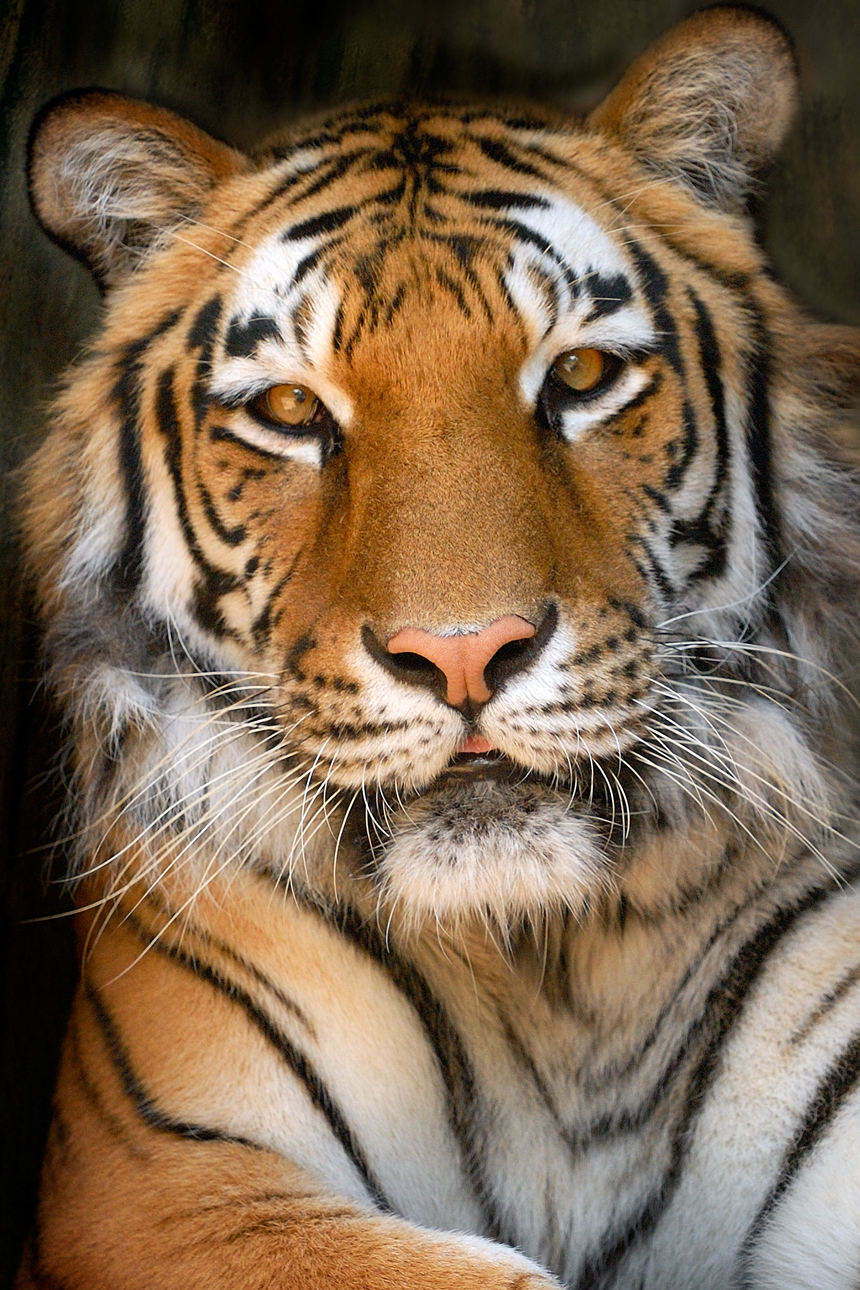 Menu Subject to ChangeSUNDAYMONDAYTUESDAYWEDNESDAYTHURSDAYFRIDAYSATURDAY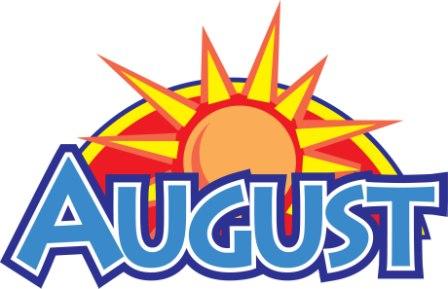 August 1August 2August 3August 4August 5Offer verses serve -Students must take3 of 5 items to count as a lunch & one must be a fruit or vegetable.August 8August 9August 10August 11August 12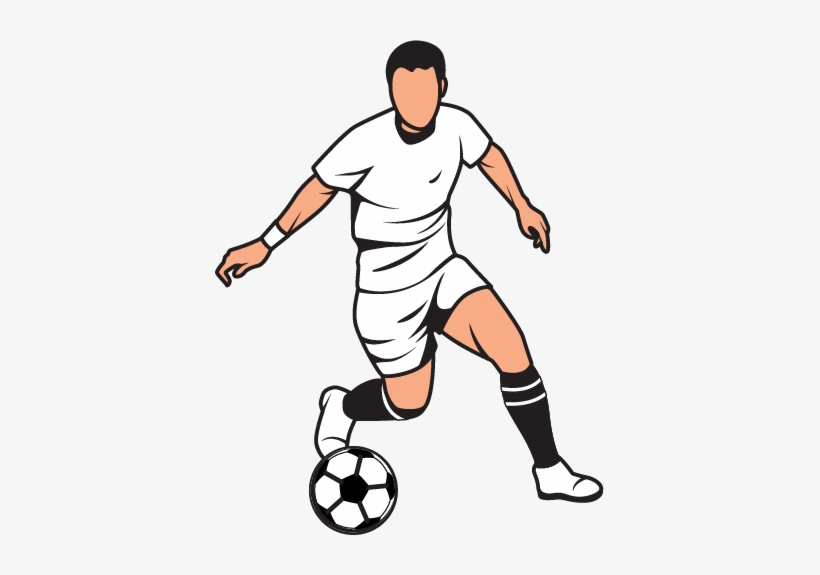 August 15August 16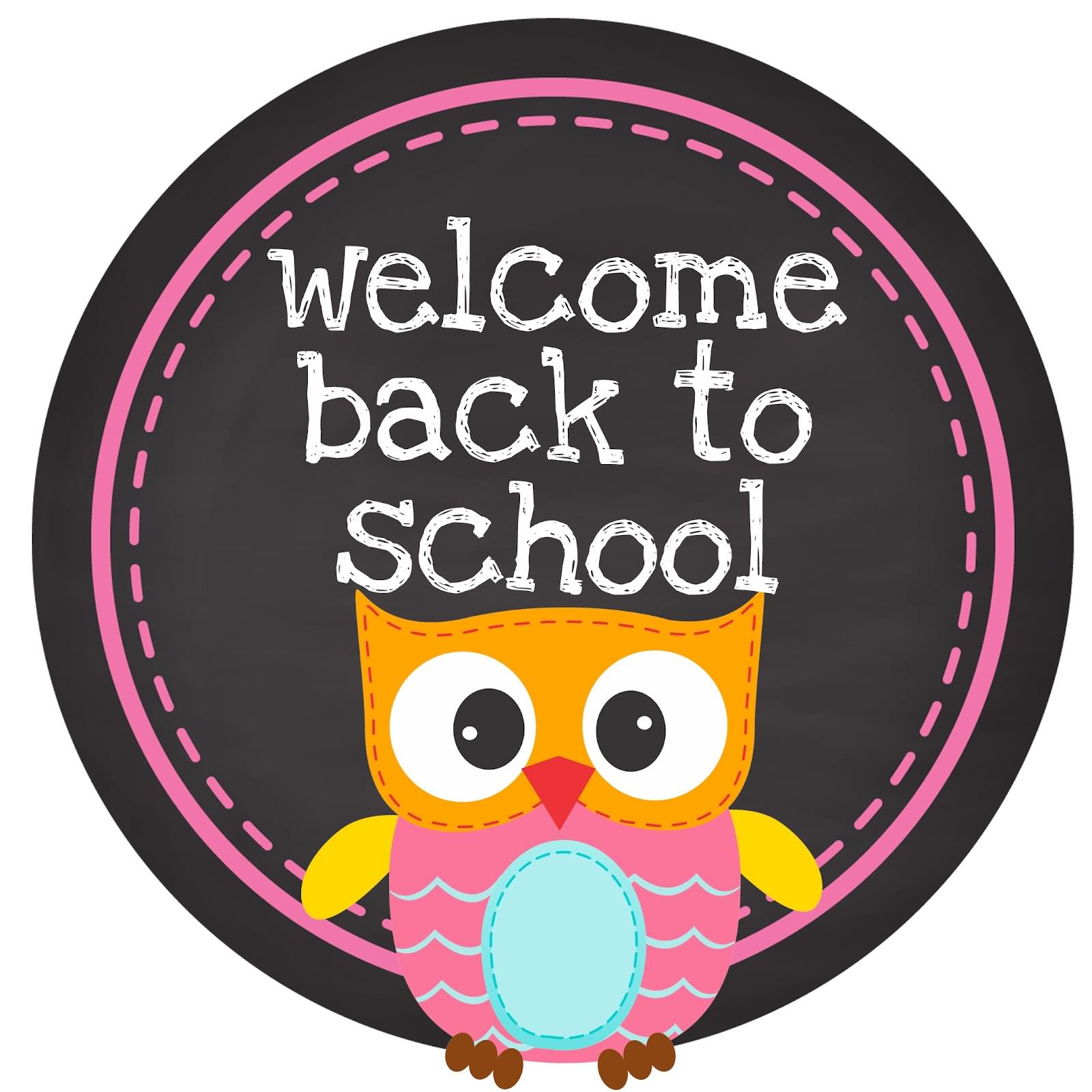 August 18August 19All Meals areserved with 1% milk, fat free chocolate, fat free vanilla, fat free strawberry August 22August 23August 24August 25CheeseburgerOrPulled Pork SandwichCornFruitMilkAugust 26Pepperoni PizzaOr Turkey & Cheese HoagieGreen BeansFruitMilkHigh SchoolLunch- FREEMilk - .50No breakfast on two-hour delaysAugust 29Chicken PattyOrCheese SteakBaked BeansFruitMilkAugust 30Walking TacoOrHam & CheeseWrapRefried BeansFruitMilkAugust 31Nacho GrandeOrSpicy Chicken PattyTossed SaladFruitMilkSeptember 1Baked SpaghettiRollOrHam & Cheese FlatbreadPeasFruit / MilkSeptember 2Cheese PizzaOrBBQ Rib SandwichBroccoliFruitMilk